ERASMUS DAYS u OŠ Čazma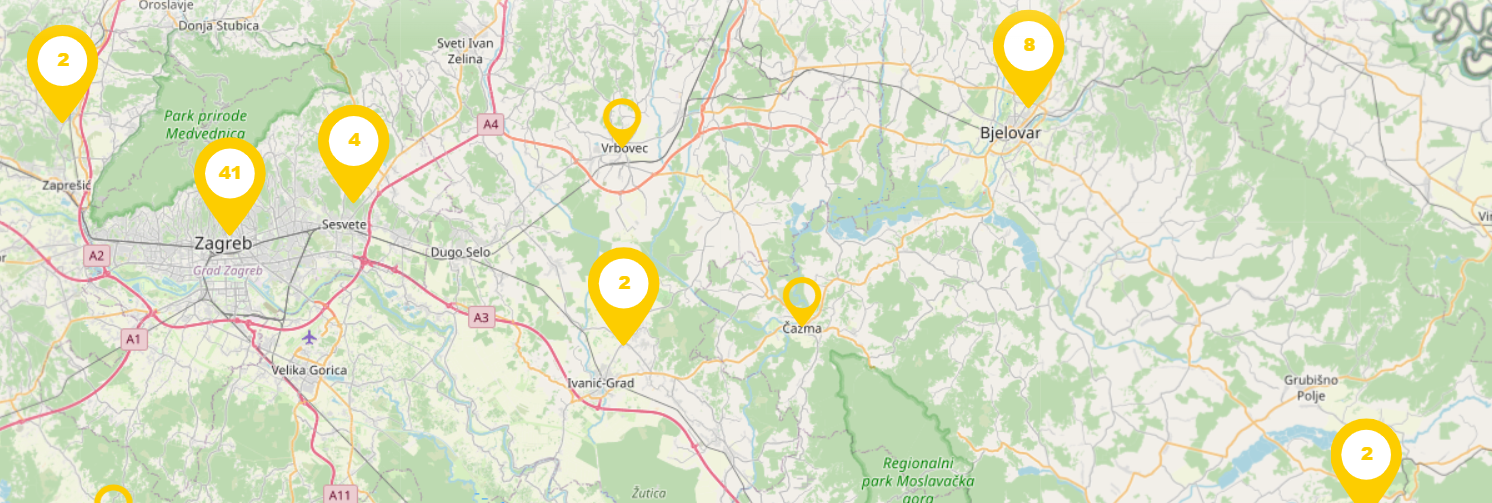  Erasmus dani prigodna je godišnja proslava programa Erasmus+ programa Europske unije namijenjenog obrazovanju i osposobljavanju mladih u različitim vrstama učenja kroz neformalnu nastavu upoznajući druge kulture te na taj način šireći multikulturalnost.Tijekom provedbe Erasmus+  KA 229 projekta  Shall we play a game? naučili su koristiti alate   Blooket, Actionbound,, Kahoot!, Quiziz  i mnoge druge. Prošlog tjedna učiteljica engleskog jezika organizirala je Erasmus+ dane za učenike osmog razreda  kako bi učenicima omogućila zabavno učenje.  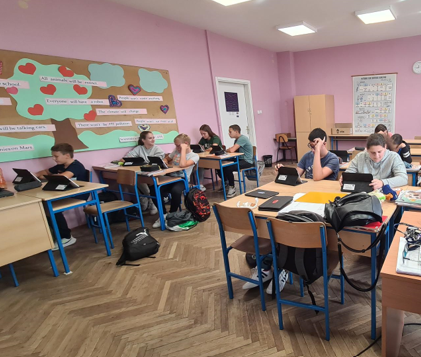 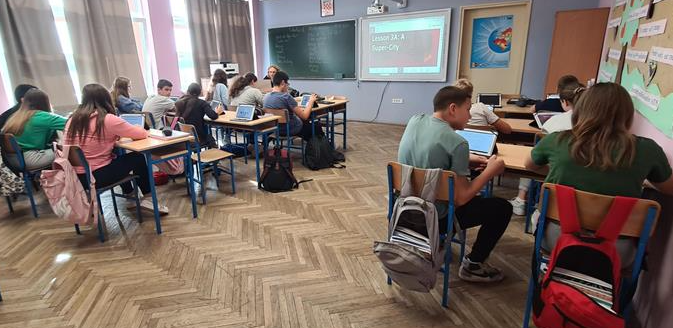 Učenici osmog razreda uživali su  u međusobnom natjecanju rješavajući zahtjevna pitanja   u kvizovima istovremeno pokazujući  znanje o zemljama partnerima koje su sudjelovale u projektu  Shall we play a game?. Ovom igrom, demonstrirali su svoju impresivnu razinu poznavanja  digitalnih alata i njihovu praktičnu primjenu. Erasmus+ program kontinuirano inspirira mlade da se obrazuju,surađuju i razmijenjuju ideje širom Europe.  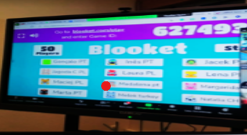 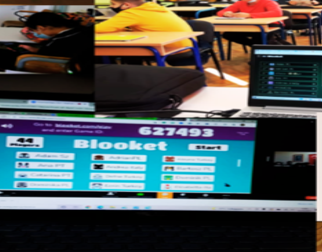 Danijela Šajtar